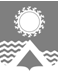 АДМИНИСТРАЦИЯ СВЕТЛОГОРСКОГО СЕЛЬСОВЕТАТУРУХАНСКОГО РАЙОНА КРАСНОЯРСКОГО КРАЯП О С Т А Н О В Л Е Н И Еп. Светлогорск08.04.2016                                                                                                        № 20-ПВ соответствии со статьей 81 Бюджетного кодекса Российской Федерации, статьями 19, 22 Устава Светлогорского сельсовета ПОСТАНОВЛЯЮ: Внести изменение в Положение о порядке расходования средств резервного фонда администрации Светлогорского сельсовета, утвержденное постановлением администрации Светлогорского сельсовета от 01.02.2016 № 08-П, изложив последний абзац пункта 6.3 Положения в следующей редакции:«Администрация Светлогорского сельсовета прилагает отчет об использовании бюджетных ассигнований резервного фонда к годовому отчету об исполнении местного бюджета.».Контроль за исполнением настоящего Постановления оставляю за собой.Настоящее Постановление вступает в силу после его официального опубликования.Глава Светлогорского сельсовета                                                А.К. КришталюкО внесении изменений в Положение о порядке расходования средств резервного фонда администрации Светлогорского сельсовета, утвержденное постановлением администрации Светлогорского сельсовета от 01.02.2016 № 08-П 